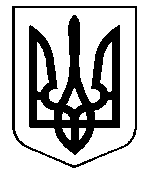 ВИКОНАВЧИЙ КОМІТЕТ  ПЕРВОМАЙСЬКОЇ  МІСЬКОЇ  РАДИВІДДІЛ  ОСВІТИНАКАЗм. Первомайський 29 . 11. 2018 						     			№ 424 Про підсумки ІІ етапу Всеукраїнськоїучнівської  олімпіади  з фізики тапро участь у ІІІ етапі в м. Харкові  Відповідно до ст. 35 Закону України «Про загальну середню освіту», на виконання наказу Міністерства освіти і науки України від 02.08.2018 № 849 «Про проведення Всеукраїнських учнівських олімпіад і турнірів з навчальних предметів у 2018/2019 навчальному році», наказу Департаменту науки і освіти Харківської обласної державної адміністрації від 24.09.2018 №238 «Про проведення ІІ етапу Всеукраїнських учнівських олімпіад із навчальних предметів у Харківській області у 2018/2019 навчальному році» та наказу відділу освіти від 27.09.2018 №356 «Про проведення І (шкільного),                        ІІ (міського) та підготовку до ІІІ (обласного) етапів Всеукраїнських учнівських олімпіад з навчальних предметів серед учнів закладів загальної середньої освіти у 2018/2019 навчальному році», з метою створення належних умов для виявлення й підтримки обдарованої молоді, розвитку її інтересів, організованої підготовки до ІІІ етапу Всеукраїнської учнівської олімпіади з математики 18 листопада 2018 року на базі Первомайської ЗОШ І-ІІІ ступенів №6 відбувся ІІ етап Всеукраїнської учнівської олімпіади                       з фізики. В олімпіаді взяли участь 31 учнів 7-11 –х класів закладів загальної середньої освіти міста.	В Первомайській ЗОШ І-ІІІ ступенів №6 були створені сприятливі умови для роботи учасників олімпіади, оргкомітету та журі.     Олімпіада розпочалася вчасно і пройшла організовано. Олімпіадні  завдання охоплювали вивчений учнями матеріал з різних розділів курсу математики відповідно до навчальної програми за попередні роки та з тем, які учні повинні були опанувати до терміну проведення олімпіади.                                У завдання для всіх  класів входили по 5 задач з максимальною оцінкою –             5 балів за кожну задачу.     Учні 7 класу найкраще  виконали четверте завдання на знаходження середньої швидкості руху тіла, виконання завдання складає 70%.   Виконання  п’ятого завдання ( на складання плану експериментальної задача)                      складає 67%. Виконання третього завдання  на визначення часу перекачки води насосом заданої потужності з визначенням об’єму баку складає 53%.Виконання першого завдання на визначення об’єму краплини води за допомогою мензурки складає 37%.Виконання другого завдання (на розміщення контейнерів на палубі судна) складає 37%.   Виконання завдання вціломускладає52,8%. Типові помилки: у визначенні об’єму тіла, переводі одиниць вимірювання  в СИ, у розташуванні предметів на прямокутнику, складанні пропорції. Виконання завдання в цілому складає  52,3 %.   Учні 8 класу найкраще виконали друге завдання на визначення частини об’єму куба, яку займає порожнина, виконання завдання складає 29%. Виконання третього завдання (на використання рівняння теплового балансу, складає 27%. Виконання четвертого завдання ( на визначення середньої швидкості та часу руху тіла) складає 17%. Найгірше виконано завдання №5 на визначення  площі  тіла плоскої форми  за допомого терезів. Виконання завдання складає 1,4%. Типові помилки допущені при визначенні густини речовини, на визначення порожнини куба, при складанні рівняння теплового балансу, при визначенні температури переохолодженої води, при визначенні середньої швидкості. Виконання завдання в цілому складає  16,3 %.  Учні 9 класу найкраще виконали перше завдання ( на знаходження прискорення та часу при рівноприскореному русі). Виконання завдання складає 48,5%. Виконання третього завдання (на розрахунок опору, застосування закону Ома для ділянки кола) складає 29%. Виконання четвертого та п’ятого завдань (на розуміння поняття густини і об’єму тіла та практична задача на дослідження рівноприскореного руху) складає по 23%.Повністю не виконано друге завдання на побудову зображення у плоскому дзеркалі. Виконання завдань в цілому складає 24,6%.Типові помилки: не накреслили еквівалентну схему електричного кола, не зробили побудову зображення у плоскому дзеркалі.	    Учні 10 класу найкраще виконали друге завдання на визначення коефіцієнта тертя канату об стіл. Виконання завдання складає 53%.Виконання п’ятого завдання (віртуальна лабораторна робота на визначення оптичної сили лінзи) складає	 28%. Виконання четвертого завдання (визначення температури води при розморожуванні льодинки) складає 27%.Виконання першого завдання (на визначення частини об’єму кульки займає порожнина у відсотках) складає 25%. Найгірше виконано третє завдання на розрахунок опору електричного кола. Виконання завдання складає 20%.Виконання завдань в цілому складає 46%. Типові помилки: неправильна запис закону Архімеда,  у запису формули сили тертя, помилки у формулі паралельного з’єднання провідників, при складанні рівняння теплового балансу, у запису формули оптичної сили лінзи.  Учні 11 класу найкраще виконали друге завдання на знаходження сили струму в електричному колі. Виконання завдання склало 42%. Виконанняпершого завдання на механічний рух складає 40%. Виконання третього завдання на закон збереження енергії у механічних і теплових процесах складає 18%. Найгірше виконані четверте і п’яте завдання на відношення об’ємів ідеального газу у заданому тепловому процесі, та у практичному завданні на визначення температури води за умовами задачі. Виконання завдань складає по 16%. Виконання завдань в цілому складає 27%.  Враховуючи вищезазначене учителям  закладів загальної середньої освіти необхідно під час проведення уроків фізики та підготовки до олімпіади звернути увагу: на визначенні об’єму тіла, переводі одиниць вимірювання  в СИ, складанні пропорції (7 клас); на визначенні густини речовини,  визначення порожнин тіл,  складанні рівняння теплового балансу,  визначення середньої швидкості (8 клас); на накреслили еквівалентних схем електричного кола,  побудову зображення у плоскому дзеркалі (9 клас); на закони послідовного та паралельного з’єднання провідників,  складання рівняння теплового балансу,  формул тонкої лінзи та оптичної сили лінзи             (10 клас); на використання закону збереження енергії у механічних і теплових процесах (11 клас); на набуття учнями навичок планування та проведення фізичного експерименту, опрацювання та інтерпретації його  результатів.  За результатами участі команд закладів загальної середньої освіти у ІІ етапі Всеукраїнської учнівської олімпіади з фізики визначена загальна сума балів по закладах: На підставі аналізу підсумкових матеріалів оргкомітету та журі ІІ етапу Всеукраїнської учнівської олімпіади з фізики,НАКАЗУЮ:Затвердити  матеріали оргкомітету та журі ІІ етапу Всеукраїнської олімпіади з фізики.Визначити  переможцями олімпіади та нагородити дипломами міського відділу освіти таких учнів: 7 класІ місце –  Старченка Дениса, Первомайська гімназія №3, вчитель Пурей П.І.             ІІ місце – Ільїну Вікторію, Первомайська ЗОШ І-ІІІ ст. №2, вчитель Олешко Н.М.;ІІІ місце – Чорнякову Ксенію, Первомайська ЗОШ І-ІІІ ст. №6, вчитель  Мініна Л.М.             8 класІІІ місце –  Шевченка Павла, Первомайська гімназія №3, вчитель Пурей П.І.; ІІІ місце –  Єфіменко Кристину  , Первомайська ЗОШ І-ІІІ ст. №5, вчитель Бондар В.Г.9 класІІ  місце – Захарченка Олександра, Первомайська ЗОШ І-ІІІ ст. №6, вчитель                Мініна Л.М.;10 класІ  місце – Половніков Ярослав , Первомайська ЗОШ І-ІІІ ст. №6, вчитель  Мініна Л.М.    ІІ місце –  Овчаренко Марію, Первомайська гімназія №3, вчитель Пурей П.І.;ІІІ місце –  Гоженка Олега  , Первомайська ЗОШ І-ІІІ ст. №2, вчитель  Олешко Н.М.11 класІ місце – Саприкіну Марію, Первомайська гімназія №3, вчитель                Пурей П.І.;ІІІ місце – Тимошенко Аліну, Первомайська  ЗОШ І-ІІІ ст. №5, вчитель  Бондар В.Г.              3. 	 Нагородити грамотами міського відділу освіти вчителів Первомайських гімназії №3, ЗОШ І-ІІІ ступенів №6 Пурея П.І. і Мініну Л.М., учні яких посіли І місця в олімпіаді.4.	Затвердити команду учасників ІІІ етапу Всеукраїнської учнівської олімпіади з фізики у такому складі:1. Захарченко Олександр, учень 9 класу Первомайської ЗОШ І-ІІІ                 ступенів №6.                       2. Половніков Ярослав, учень 10 класу Первомайської ЗОШ І-ІІІ                 ступенів №6.                      3.  Саприкіна Марія, учениця 11 класу  Первомайської гімназії №3.5. Керівником команди учасників обласної олімпіади з фізики призначити учителя Первомайська ЗОШ І-ІІІ ст. №6 Мініну Л.М.. Покласти на неї відповідальність за своєчасне прибуття до місця проведення олімпіади, збереження здоров’я і життя членів команди.6. Директорам Первомайських ЗОШ І-ІІІ ст. №6, гімназії №3                    Єрмоленко В.В., Сухарєвій О.С.:6.1. Забезпечити підготовку і явку учнів для участі у ІІІ етапі олімпіади з фізики.6.2.  Забезпечити своєчасне фінансування учасників ІІІ етапу олімпіади за рахунок позабюджетних коштів.7.    Методичному кабінету (завідувач Бігун О.О.):7.1. Здійснювати організаційно – методичний супровід проведення тренувальних занять учасників обласного етапу Всеукраїнської учнівської олімпіади на базі закладів  загальної середньої освіти.										Згідно з графіком.7.2.   Проаналізувати результати олімпіади на засіданні міського методичного об’єднання вчителів фізики, визначити шляхи усунення недоліків.										Січень 2019 8. 	  Контроль за виконанням даного наказу покласти на методиста методичного кабінету Осєчкіна В.М..Начальник відділу освіти					       А.Р. Садченко							Оригінал підписаноНадіслано електронною поштою до закладів ЗЗСО 30.11.2018 р.						Осєчкін  3 61 69№з/пНазва ЗНЗКласи/кількість балів( максимальна кількість балів  - 25)Класи/кількість балів( максимальна кількість балів  - 25)Класи/кількість балів( максимальна кількість балів  - 25)Класи/кількість балів( максимальна кількість балів  - 25)Класи/кількість балів( максимальна кількість балів  - 25)Сума балівМакс. сума балів№з/пНазва ЗНЗ7891011Сума балівМакс. сума балів1ЗОШ №1-41--5502ЗОШ №2183,578,53401253Гімназія №3199,579,515601254ЗОШ №470,575322,51255ЗОШ №5109,532832,51256ЗОШ №616116164531257ЗОШ №7111,525-19,5120